3 июня «День творчества»     На утренней линейке лагеря в лагере объявляется «День творчества».Каждый ребенок сможет проявить и раскрыть свои таланты и возможности, фантазию, воображение. А помогут детям, наши воспитатели и педагог дополнительного образования Степанова Е.Р., сотрудники детского центра «Дружаевские встречи».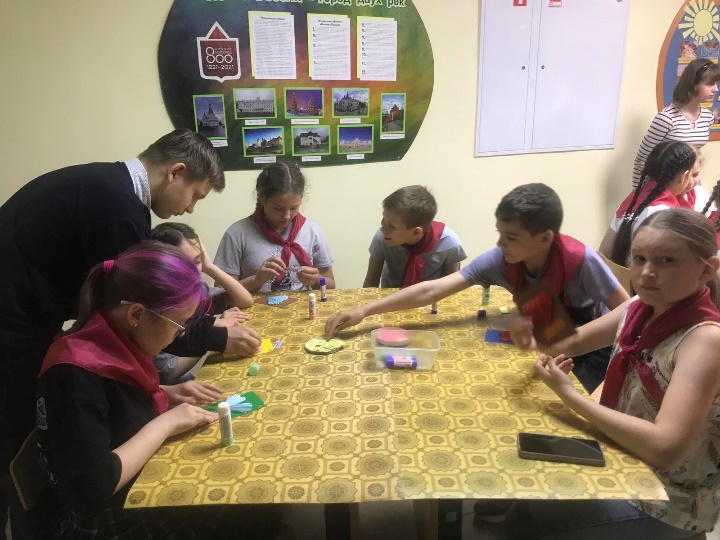 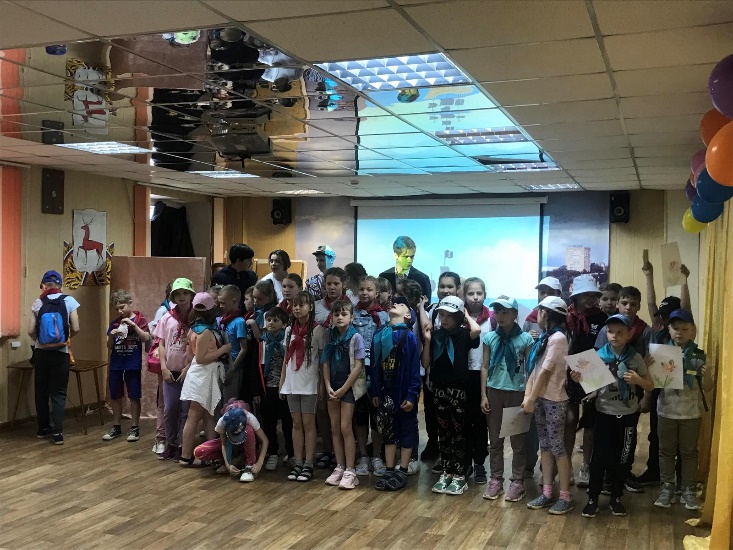 